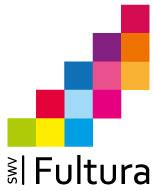 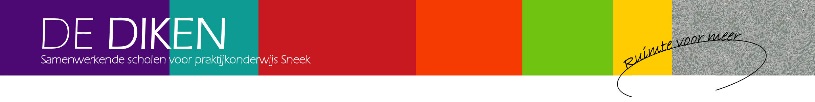 SCHOOLONDERSTEUNINGSPROFIELGegevens SchoolNaam school: 	Samenwerkende scholen voor praktijkonderwijs De Diken.		Adres: 		Hemdijk 20, 8601 JV  Sneek		Telefoon:	0515-859800		Naam en functie van de invullers:Peter Zeldenrust	Directeur	Willy Koops                      ZorgcoördinatorGeesje Speerstra             Ib-erOnderwijstypen:Praktijkonderwijs 		Aantal leerlingen bij benadering per 1-10-2017:  230leerlingenVisie op het pedagogisch-didactisch klimaatBasisondersteuningAlle scholen binnen het samenwerkingsverband Fultura bieden intern of in samenwerking met ketenpartners onderstaande elementen van de basisondersteuning. Binnen het samenwerkingsverband werken we vanuit de visie dat elke leerling wordt gehoord en gezien en dat er een onbelemmerde (school) ontwikkeling mogelijk is. Wij hanteren daarvoor een benadering vanuit kansen en mogelijkheden en wij stemmen de ondersteuning af op de onderwijs- en ondersteuningsbehoefte van de leerling.samenwerking met ouders en informatie naar de ouders bij toewijzing van ondersteuningEr is sprake van educatief partnerschap met ouders: ouders zijn samen met de school verantwoordelijk voor de schoolloopbaan van hun kind. De ouders worden daarom meteen ingeschakeld als er problemen zijn, of als de school bepaalde maatregelen wil nemen. In het schoolplan, ondersteuningsplan of de schoolgids is beschreven wat ouders van de school mogen verwachten. Maar ouders hebben ook informatieplicht; zij weten, bijv. uit de schoolgids, wat zij over hun kind aan de school moeten laten weten. Het uitgangspunt hierbij is dat er sprake is van een gelijkwaardige relatie tussen ouders en school, met waardering voor elkaars deskundigheid.Deze ondersteuning wordt binnen onze school vorm gegeven door de aanwezigheid van onderstaande activiteiten en/of voorzieningen:Gesprekken waarbij ouder en leerling aanwezig zijn: - intakegesprekken nieuwe leerlingen, - startgesprek op de eerste schooldag van het schooljaar- IOP gesprekken- OPP gesprekken- wanneer nodig individuele gesprekkenHuisbezoek aan nieuwe leerlingen en wanneer nodig op afspraakInformatie- en thema avonden voor ouders en leerlingen Maandelijkse nieuwsbrief, Twitter, een website en een FacebookpaginaOuder platform 1 keer in het jaarKorte lijnen tussen ouders en school.De volgende activiteiten hebben de komende jaren onze speciale aandacht:Verhoging van de opkomst van de thema avonden voor ouders en leerlingen door het aanbieden van passende onderwerpenHet evalueren en eventueel uitzetten van de in het ouderplatform genoemde items.zorg voor een veilig schoolklimaat, zowel voor leerlingen als voor medewerkersDe school zorgt voor een sociaal en veilig klimaat; beleidsafspraken hierover zijn schriftelijk vastgelegd. Ook is vastgelegd welk gedrag er van de leerlingen verwacht wordt. Deze ondersteuning wordt binnen onze school vorm gegeven door de aanwezigheid van onderstaande activiteiten en/of voorzieningen:Wij zijn een rookvrije school.Er is voor schooltijd en in de pauzes toezicht op het schoolplein en in de kantine. Om half 3 staat er een medewerker bij de uitgang. De leerlingen blijven in de pauzes op het schoolterrein.Op onze school werken we met de Time-out en Switchmethode. De Switchruimte wordt bemenst door pedagogische leerwerkmeesters.In onze school wordt gewerkt met de ABC-methodeWe hebben regelmatig contact met wijkagent.Eén keer in de zes weken vindt er overleg plaats met de leerplichtambtenaar.Schoolmaatschappelijk werker (op afspraak)We streven ernaar dat de onderbouw (leerjaar 1 en 2) leerlingen zoveel mogelijk les krijgen van de eigen coach. We streven naar kleine groepen (maximaal 14 leerlingen).Voor leerlingen met een speciale ondersteuningsvraag is er de mogelijkheid om deel te nemen aan ons XL-traject.Leerlingen die geen stageplaats hebben, werken tijdelijk aan hun competenties in het Arbeidstrainingscentrum (ATC). Tijdens de pauzes is er voor kwetsbare leerlingen een VIP-room beschikbaar. Leerlingen die de kantine of het plein als bedreigend ervaren of die niet kunnen functioneren in de vrije setting van de kantine/ plein. Bij ons op school hebben we aandacht voor gezonde voeding. De volgende activiteiten hebben de komende jaren onze speciale aandacht:Door het oprichten van de werkgroep ‘Schoolklimaat’ werken we aan het versterken van een veilig en positief pedagogisch klimaat binnen De Diken. Hieronder vallen:- Het eigen maken en werken volgens de ABC methodiek.- Het implementeren van de Time-out en Switch methode.- Het vernieuwen van het Afsprakenboekje. Het verder ontwikkelen van het XL-traject.(ortho)pedagogische en/of orthodidactische programma’s en methodieken, die gericht zijn op sociale veiligheid en cognitieve ontwikkeling en ondersteuningVoor leerlingen die dit nodig hebben zijn methoden en materialen beschikbaar gericht op zowel leren als gedrag, bijvoorbeeld sociale vaardigheidstraining of training om faalangst te verminderen.Iedere leerling heeft een eigen eerste aanspreekpunt (mentor).De school heeft rollen en verantwoordelijkheden van interne ondersteuners vastgelegd. Er is een functionaris voor de keuzebegeleiding.Op school wordt aandacht besteed aan het aanleren van schoolse vaardigheden zoals agendabeheer, huiswerkvaardigheden, tas inpakken.Deze ondersteuning wordt binnen onze school vorm gegeven door de aanwezigheid van onderstaande activiteiten en/of voorzieningen:Iedere leerling heeft een eigen aanspreekpunt (de coach). Daarnaast hebben de leerlingen die vanaf groep 3 op stage gaan ook nog een stagecoach.  Wanneer de coach hiervoor een verzoek indient, kan een leerling extra ondersteuning krijgen bij o.a. rekenen, taal, VCA, theorie trekker rijbewijs etc.We werken binnen onze school met een zorg coördinator, IB’er en orthopedagogen.Er is een fysiotherapeut aanwezig die aan de slag gaat met motorische vaardigheden en de ontwikkeling hiervan. De schoolmaatschappelijk werker is op afspraak beschikbaar. Om de sociale vaardigheden te ontwikkelen maken wij gebruik van de methodes Leefstijl en Rots en water.Vanuit de domeinen Wonen, Werken, Vrije tijd en Burgerschap worden onze leerlijnen vormgegeven. Onze leerlingen worden ondersteund door bevoegde docenten waarvan enkelen in het bezit zijn van de Master Educational Needs en andere relevante opleidingen. Enkele stagecoaches zijn in het bezit van het diploma Jobcoach. Voor de leerlingen vanaf leerjaar 4 die mogelijk door kunnen stromen naar het MBO, heeft onze school een traject uitgezet: het MBO- traject. Onze werkgroep ‘Schoolklimaat’ werkt aan het versterken van een veilig en positief pedagogisch klimaat binnen De Diken.Voor leerlingen met een speciale ondersteuningsvraag is er de mogelijkheid om deel te nemen aan ons XL-traject.In het ATC kunnen leerlingen die dit nodig hebben extra ondersteuning krijgen bij het ontwikkelen van de benodigde arbeidsvaardigheden. De volgende activiteiten hebben de komende jaren onze speciale aandacht:De school onderzoekt de mogelijkheid tot het implementeren van de methode ZIEN! VO. Enkele docenten werken aan het ontwikkelen van hun expertise door middel van het volgen van de opleiding Master Educational Needs, Schoolleider/lerarenopleider aan de RUG/NHL Groningen, Coach in het onderwijs en pedagogische aantekening leerwerkmeester.Het aanbieden van de cursus Kinder- en Jeugdpsychiatrie aan het gehele team, verzorgd door Accare.  preventieve ondersteuning en curatieve zorg die de school (samen met ketenpartners) kan biedenDe school wil (samen met andere instellingen) leerlingen ondersteunen door problemen op te lossen en te voorkomen door middel vantijdige bespreking van signalen met oudersinzet van schoolmaatschappelijk werkintegrale aanpak ziekteverzuim, waarin alle partijen goed samenwerkengoede communicatie met de leerplichtambtenaar en uitvoering van het regionaal verzuimprotocolEen zorgcoördinator/coördinator leerling-ondersteuning coördineert bovenstaande en andere activiteiten. De school neemt deel aan een met de ketenpartners gevormd multidisciplinair overleg (MDO of IZO). Hierin wordt samengewerkt met als doel de plaatsing van de leerling op een passende onderwijsplek.Deze ondersteuning wordt binnen onze school vorm gegeven door de aanwezigheid van onderstaande activiteiten en/of voorzieningen:Onze zorg route verloopt via de vijf stappen van het PM-model (Professionele Momenten).- PM 0: Intake en aanmelding.- PM I: Ondersteuning in de klas. Hierbij kan gedacht worden aan het invullen van Handelingsgedeelte C in Profijt. De coach voert uit en evalueert met betrokkenen. Wanneer blijkt dat de leerling ondanks deze ondersteuning nog geen groei laat zien, gaat de zorg naar PM II.- PM II: Ondersteuning vanuit het team. De coach bespreekt de leerling binnen het leerkrachtenteam welke aanvullende begeleidingsactiviteiten ondernomen kunnen worden en wie ze uitvoert. Wanneer deze ondersteuning nog niet voldoende is, gaat de zorg naar PM III.- PM III: Ondersteuning vanuit het zorgteam. Het zorgteam bespreekt welke vervolgbegeleidingsacties ondernomen worden: interne en externe experts kunnen worden betrokken bij het bespreken en uitvoeren van begeleidingsacties, zoals in een MDO. - PM IV: Externe ondersteuning. Wanneer bovenstaande momenten niet tot het beoogde resultaat hebben geleid, kan de leerlingbegeleiding krijgen van een externe leerkracht met specifieke expertise. Ook kan er in overleg met de ouders overgegaan worden tot acties vanuit andere disciplines zoals het Gebiedsteam. Een andere vorm van externe ondersteuning kan door ouders geïnitieerd worden, zoals psychotherapie, medicatie door de huisarts ets. Ketenpartners waar we een beroep op kunnen doen zijnDe schoolartsSchoolmaatschappelijk werkVNN: voor ondersteuning aan leerling met verslavingsproblematiek Kentalis: voor de ondersteuning aan cluster 2 leerlingen. De ambulant begeleider en de onderwijsassistent komen hiervoor wekelijks bij ons op school. De consulent van Steunpunt Onderwijs Noord kan ondersteuning bieden bij verschillende hulpvragen.De ambulante begeleiding VSO cluster 3 en 4 kan ondersteuning bieden bij verschillende hulpvragen.De ambulant onderwijskundig begeleider van Visio cluster 1 kan ondersteuning bieden aan slechtziende en blinde leerlingen. Collateralen met gebiedsteams en zorgondersteuners (PM IV).Vanuit het Odyssee Expertisecentrum zijn externe specialisten op aanvraag beschikbaar. Voorbeelden hiervan zijn: ondersteuning door de rekenspecialist, faalangstreductietraining, SoVatraining etc. Samenwerking met Pastiel m.b.t maatwerk traject stageleerlingen/ Jobcoaching.Samenwerking met VSO (cluster 3 en cluster 4) om te zorgen voor passende arrangementen. Samenwerking met Odyssee PO (Klus klas). De volgende activiteiten hebben de komende jaren onze speciale aandacht:We gaan werken aan het versterken van de PM-structuur.Het onderhouden en verstevigen van de contacten met de onze ketenpartners. differentiatieDocenten voldoen conform de Wet op de beroepen in het onderwijs (BIO) aan de competenties van de Stichting Beroepskwaliteit Leraren (SBL). De school biedt de docenten scholing aan om hun deskundigheid te bevorderen.Docenten maken n.a.v. de onderwijsbehoeften van de leerling zo nodig aanpassingen in hun lessen op het gebied van o.a.meer of minder dan gemiddelde cognitieve mogelijkhedenspecifieke psychologische of sociaal-emotionele kenmerkendyslexie en dyscalculie: de school heeft passende materialen en methodieken voor leerlingen met dyslexie of dyscalculie. In het dyslexie/dyscalculieprotocol is opgenomen hoe gesignaleerd en gediagnosticeerd wordt en tevens hoe wordt omgegaan met leerlingen met vastgestelde dyslexie of dyscalculie.leerachterstanden zoals voorheen werd opgenomen in de trajecten voor leerlingen met een aanwijzing LWOO  Deze ondersteuning wordt binnen onze school vorm gegeven door de aanwezigheid van onderstaande activiteiten en/of voorzieningen:Motorische remedial teaching. ZedemoAlle leerlingen hebben een eigen OPP vanuit de ondersteuningsbehoefte is een eigen lesprogramma/ lesplan mogelijkWanneer de coach hiervoor een verzoek indient, kan een leerling extra ondersteuning krijgen bij o.a. rekenen, taal, VCA, theorie trekker rijbewijs etc.Dyslexie:Toetsen kunnen voorgelezen worden en leerlingen krijgen extra tijd. Dyslexiebeleid geïntegreerd in reguliere lessen. Alle leerlingen werken vanuit ProFijt. Dit is een digitale leeromgeving. Naast het OPP bevat Profijt de individuele leertrajecten van de leerlingen.  De leerlingen worden door hun coach begeleid door middel van Individuele coaching. Vanuit de leerlijnen is er een mogelijkheid, wanneer de leerling het benodigde niveau heeft bereikt, om branchegerichte certificaten te behalen. De volgende activiteiten hebben de komende jaren onze speciale aandacht:Het werken met Profijt verder uitbouwen en professionaliseren. Het uitbreiden en het verstevigen van het aanbieden van de branchegerichte certificaten.Het beter zichtbaar maken van de link tussen de lesstof en het beheersingsniveau en welke ondersteuning de leerlingen daarbij nodig hebben. zorgvuldige overdrachtBij leerlingen met extra onderwijs- of ondersteuningsbehoefte en bij op- en afstromende leerlingen vindt altijd een “warme” (= uitgebreide mondelinge) overdracht plaats. Hierbij gaat het om doorlopende leer- en ondersteuningslijnen, een ontwikkelingsperspectiefplan kan hiervan een onderdeel zijn. Het betreft zowel de overstap van primair onderwijs naar voortgezet onderwijs als de overstap van de ene vo-school naar de andere vo-school en de doorstroom naar het mbo/ hbo/ wo.Onderwijs- en ondersteuningsbehoeften worden in kaart gebracht en vastgelegd op basis van schriftelijke informatie bij de aanmelding, aangevuld met mondelinge informatie bij de warme overdracht en informatie van ouders.Deze ondersteuning wordt binnen onze school vorm gegeven door de aanwezigheid van onderstaande activiteiten en/of voorzieningen:Wanneer er twijfel bestaat over het advies, kan onze orthopedagoog de leerling observeren op de school van herkomst.De Ruward test wordt bij de eerste jaars leerlingen op afspraak op de school van herkomst of bij ons op school afgenomen.  Er vindt een warme overdracht plaats wanneer een leerling van groep wisselt. Bij aanmelding van een nieuwe leerling is er een overdracht met de school van herkomst. Het intakegesprek vindt plaats tussen ouders, leerling en zorg coördinator of IB. Wanneer het een zij-instromer betreft, is er nog een lid van het zorgteam van de aanleverende school aanwezig. Wanneer een leerling door wil stromen naar het MBO, wordt vanuit het MDO van de Diken een advies gegeven (positief of negatief). Wanneer dit advies positief is, vindt er een overdracht plaats met het MBO.De stagecoaches zorgen (in overleg met de leerling en de ouders) voor begeleiding bij het aanvragen van de BAB, voor de trajecten naar de arbeidsmarkt en voor de nazorg (twee jaar na het verlaten van onze school).  De volgende activiteiten hebben de komende jaren onze speciale aandacht:Het verstevigen van het MBO-traject.registratie in een leerlingvolgsysteemDe school beschikt over een beveiligd digitaal systeem, waarin gegevens van de leerlingen beschikbaar zijn voor de medewerkers en (deels) voor de ouders. Het leerlingvolgsysteem heeft als functies o.a. dossieropbouw en communicatie. In het leerlingvolgsysteem worden de ontwikkeling en vorderingen van de leerling, onderwijs- en ondersteuningsbehoefte (indien nodig), interventies en geboden ondersteuning, verzuim en incidenten en samenwerking met ouders vastgelegd. Docenten en andere professionals zorgen dat zij bekend zijn met de inhoud van het leerlingvolgsysteem.De school registreert de resultaten van ingezette acties en beoordeelt de effectiviteit en het rendement ervan. Met behulp van het leerlingvolgsysteem worden systematisch de uitstroom- en afstroomgegevens van de school bijgehouden.Deze ondersteuning wordt binnen onze school vorm gegeven door de aanwezigheid van onderstaande activiteiten en/of voorzieningen:De ontwikkelingen en vorderingen op het gebied van Nederlands en rekenen worden getoetst met de TOA (webbased toetssysteem). Deze toetsen worden één keer per jaar afgenomen. De resultaten worden geüpload in PROFIJT.Op Studiemeter (van uitgeverij Deviant) hebben de leerlingen toegang tot oefen- en toetsprogramma’s en methodeonafhankelijke niveautesten op het gebied van Nederlands, Engels en rekenen. In de digitale leeromgeving PROFIJT staan het IOP en de individuele leertrajecten van de leerlingen. Deze individuele trajecten worden afgerond met een beoordeling van de docent en van de leerling zelf. Bewijzen kunnen worden geüpload in het IOP. PROFIJT bevat ook een onderdeel ‘Zorg’. Dit onderdeel bevat het OPP, een eventueel onderwijsarrangement (handelingsdeel) met daarin interventies en geboden ondersteuning. De aan/afwezigheid van de leerlingen, incidenten en samenwerking met ouders worden vastgelegd in Magister. Het stagelogboek staat ook in Magister en wordt bijgehouden door de stagecoach van de leerling. De leerlingen hebben toegang tot Magister door middel van de Maestro-app. Hierin staat o.a. het meest recente lesrooster. In het stagetraject wordt gewerkt met signalerings- en arbeidscompetentie lijsten. De volgende activiteiten hebben de komende jaren onze speciale aandacht:Het stagelogboek en de signalerings- en arbeidscompetentielijsten komen in PROFIJT.De rol van PROFIJT vergroten en die van Magister verkleinen.Verdiepen in de mogelijkheden van TOA. fysieke toegankelijkheid van schoolgebouwen, aangepaste werk- en instructieruimtesDe scholen geven aan welke voorzieningen het gebouw heeft voor leerlingen met een fysieke beperking.Er zijn onderwijsprogramma’s die waar nodig zijn afgestemd op leerlingen met fysieke beperkingen en langdurig zieke leerlingen, bijv. aangepaste roosters en het thuis aanleveren van werk.Deze ondersteuning wordt binnen onze school vorm gegeven door de aanwezigheid van onderstaande activiteiten en/of voorzieningen:Onze school is rolstoeltoegankelijk.We hebben de beschikking over een invalidetoilet, een lift en zijn toegankelijk voor blindengeleidehonden. Wanneer ouders hun kind aan willen melden op onze school en er is sprake van een beperking, vindt er een gesprek plaats over het maatwerk dat we kunnen bieden. De ouders en hun kind worden vervolgens rondgeleid door de school waarna er gezamenlijk een beslissing kan worden genomen over wel of geen plaatsing. Wanneer er als gevolg van ziekte sprake is van een aangepast lesrooster, kan de leerling thuis werken op Studiemeter en in PROFIJT.De volgende activiteiten hebben de komende jaren onze speciale aandacht:Hoewel de school wel rolstoeltoegankelijk is, streven we ernaar om de school nog gemakkelijker toegankelijk te maken voor mensen die afhankelijk zijn van ondersteunende middelen. Hierbij valt te denken aan een buitendeur die gemakkelijk opengaat of het realiseren van een invalideparkeerplaats. een protocol voor verpleegkundige en medische handelingenEr is vastgelegd welke verpleegkundige en medische handelingen mogelijk en welke onmogelijk zijn, bijv. medicijnverstrekking, diabetesinjecties.Deze ondersteuning wordt binnen onze school vorm gegeven door de aanwezigheid van onderstaande activiteiten en/of voorzieningen:Wij bieden ondersteuning aan leerlingen met een chronische ziektemet een beperkt zicht met een beperkt gehoormet beperkte motoriek/fysieke ontwikkeling.Medicijn verstrekking: in overleg met ouders en de leerling beheert de administratie de medicijnen. Hier vindt de uitgifte plaats en wordt bijgehouden of en wanneer de leerling de medicijnen heeft ingenomen. We hebben ervaring met leerlingen met lichte epilepsie, diabetes en met lichte lichamelijke beperkingen.Alles is maatwerk in samenspraak met leerling en ouders. De volgende activiteiten hebben de komende jaren onze speciale aandacht:Opstellen van een medicijnprotocol. Extra OndersteuningVoor leerlingen die extra ondersteuning nodig hebben naast de basis ondersteuning heeft de school het onderstaande aanbod. Bij de inzet van extra ondersteuning wordt steeds handelingsgericht gewerkt en daarbij wordt een ontwikkelingsperspectiefplan opgesteld dat richting gevend is voor het handelen.Zodra er extra ondersteuning wordt geboden gaan we over tot het invullen van Handelingsgedeelte C in Profijt. Dit is een onderdeel van het OPP. De coach voert uit en evalueert en stelt bij met betrokkenen.Voor leerlingen met een speciale ondersteuningsvraag is er de mogelijkheid om deel te nemen aan ons XL-traject.NB:Aspecten die wettelijk zijn voorgeschreven of geëist worden door de inspectie e.d. (zoals melding kindermishandeling, aanwezigheid vertrouwenspersonen) worden hier niet genoemd. Dit zijn o.a.aanwezigheid vertrouwenspersonen en veiligheidscoördinatorbeleid om pesten tegen te gaanmelding kindermishandeling en huiselijk geweldverzuimprotocolOPP voor leerlingen die extra ondersteuning krijgenDit schoolondersteuningsprofiel is tot stand gekomen na overleg met Mr, Cvb en GMT De medezeggenschapsraad heeft op 6 maart 2018 haar advies uitgebracht en het bestuur heeft het profiel vastgesteld op 19 maart 2018.Autonomie, competentie en verbondenheid zijn drie fundamentele menselijke behoeften die verband houden met persoonlijke groei en welbevinden. Ze zijn onder meer beschreven door Deci en Ryan in hun zelfbeschikkingstheorie en door Stevens en Bors. Bij autonomie staat het ervaren van persoonlijke ruimte en het dragen van verantwoordelijkheid centraal. Wanneer iemand zijn taken goed kan uitvoeren, is er sprake van competentie. Als mensen zich competent voelen, durven zij uitdagingen en relaties aan te gaan. De ontmoeting met anderen in het samenwerken is van belang voor het ontstaan van verbondenheid. De mate waarin de drie basisbehoeften bevredigd worden, heeft invloed op de wijze waarop mensen functioneren en gemotiveerd worden. In aanvulling op de drie basisbehoeften is het geven van vertrouwen een basisbehoefte. Het geven van vertrouwen aan elkaar is onvoorwaardelijk. Het is de basis voor de ontwikkeling van autonomie, competentie en verbondenheid, samenhangend met trouw zijn aan jezelf, aan je eigen keuzes en kwaliteiten aan de ander en de samenleving. Leren is een gesitueerde activiteit en leren is een sociale activiteit (Simons, Van der Linden & Duffy, 2000). Leren als een gesitueerde activiteit impliceert dat alle kennis situatie gebonden is en derhalve onlosmakelijk verbonden is met de specifieke activiteiten, context en cultuur waarin deze kennis verworven en gebruikt wordt. In het kader van gesitueerd leren is de notie van ‘transfer’ van groot belang; het kunnen toepassen van het geleerde in nieuwe situaties. Leren als sociale activiteit gaat uit van het principe dat denk- en leerprocessen zich niet geïsoleerd in het hoofd van een lerende afspelen, maar voortdurend verlopen in interactie met de sociale en culturele context. Betekenissen die individuen over de werkelijkheid construeren, worden in allerlei situaties vergeleken met de betekenissen die anderen hanteren. Een belangrijk begrip in het kader van deze leerprocessen is zelfregulatie (Zimmerman, 2001). Voor het tot stand brengen en houden van de zelfregulatie vaardigheid zijn op globaal niveau drie categorieën constructen relevant voor onderwijssettingen; aannames om een taak te kunnen volbrengen, zoals zelfvertrouwen (self-efficacy), reden en voornemens bij de uitvoering van de taak (doel, oriëntaties), en affectieve reacties op een taak (trots, welbevinden, angst). In hun ‘self-determination theory’ brengen Ryan en Deci (2004) een verband aan tussen zelfregulatie en de aard van de motivatie, intrinsiek of extrinsiek, die daar sturing aan geeft. Zo blijkt uit bijvoorbeeld onderzoek dat samenwerkend leren de intrinsieke motivatie van leerlingen stimuleert, omdat deze werkvorm leerlingen in staat stelt om alle beschikbare competenties constructief in te zetten in complexe leerprocessen. Ook het aanbieden van betekenisvolle leertaken lijkt van groot belang om leerlingen intrinsiek te motiveren. In het algemeen worden drie vereisten gezien als noodzakelijk voor versterking van intrinsieke motivatie bij de uitvoering van een taak; versterking van het gevoel van autonomie, competentie en verbondenheid bij de lerende. Volgens Stevens (2004), Ryan & Deci (2000) kan intrinsieke motivatie ontstaan als de algemeen menselijke behoeften aan genoemde competentie, autonomie en verbondenheid door de uitvoering van de actie worden bevredigd. Voor het vervullen van deze drie basisbehoeften is vertrouwen onvoorwaardelijk.